爱色丽提供一系列整合世界精确的自然色日光模拟的高品质光源解决方案。 从品质控制、分级和分类到同色异谱测试与产品评估，这些均衡的平衡系统可让您比客户更早一步检测到色彩误差并进行纠正，从而排除臆测因素，简化确认过程，确保整个供应链的色彩调和。广泛应用于纺织，涂料，塑料，汽车、包装、印刷、化妆品、电子消费、食品等行业。爱色丽 Judge QC 光源箱照亮通往准确色彩之路对于各行各业生产制造和质量控制而言，准确的色彩举足轻重。如果色彩不符合规格，其结果必然是增加成本，延长上市时间，导致更多废品和返工。这就是必须拥有视觉色彩评估的良好流程如此重要的原因。用于提高一致性的方法之一是确保在可能的精准照明条件下查看色彩。 要获得更佳效果，应使用标准光源箱，它可用来提供各种各样的照明条件，包括工厂、户外、荧光灯照明的商店、居家环境，或在您的产品上市后会出现的其他环境。有效判断色彩爱色丽的 Judge QC光源箱提供了一种经济有效地判断颜色的方法，可用于需要评估色彩质量的任何地方，有助于提高质量控制工作。广泛应用于纺织，涂料，塑料，汽车等行业。在稳定的照明下，实现对原材料和产品更好的色彩评估得益于坚固耐用的工业构造，在未来多年为您提供服务。通过其便利的灯管服务指示灯，可始终明确地了解 Judge QC 灯管的功能如何。多种更换灯管的选项，充分考虑使用便利的设计，确保最大运行时间。色彩至关重要Judge QC 是适合视觉评估色彩关键应用的理想之选。如果在最终产品组装过程中发现颜色不匹配，或者各批次或各批量之间颜色不匹配，其结果必然是废品和浪费。将 Judge QC 标准光源箱作为不可或缺的一部分纳入视觉评估过程，无论是在实验室，还是在生产车间或在质量保证过程，您可以确保客户会因为色彩的效果而欣喜不已。与Pantone 3一致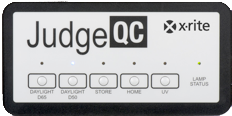 带灯管服务指示灯的 Judge QC 面板终极评判爱色丽的最新款 Judge QC 是行业内更经济高效的光源箱，外形采用坚固耐用的工业设计。其表面粉末涂层金属结构能确保使用寿命长久。五种光源提供符合欧标、美标等主要国际标准（如 ISO、ASTM、DIN、ANSI 和 BSI 视觉评估要求）的稳定的荧光照明。五种主流光源，D65、D50、A、UV、CWF，满足多种测量环境光源需求。适用印刷和包装应用的专用 D50 光源，适用工业应用的专用 D65 光源。还包括钨丝灯 (A)、UV 和荧光灯。新的双日光模式方便可能需要在 D50 和 D65 两种照明条件下查看样品的操作员可在这两种光源之间轻松切换。另外有TL84，U30，U35等多种灯管可供选择，符合您的品牌客户的特定需求。光源质量高，光谱能量分布与CIE标准的匹配性高。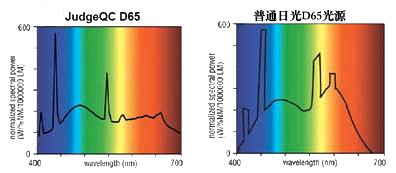 D65日光是工业生产行业更常用的光源，其质量好坏直接影响到产品颜色评估的准确性。光谱能量分布与CIE标准的匹配性好坏是模拟日光质量优劣的根本要素，从图上可以明显看出，JudgeQC的D65日光比普通的模拟日光更加匹配CIE标准。爱色丽经典JudgeII型灯箱的升级版，性能更佳，更易用、耐用。光源箱配有LED操作面板，方便随意切换光源和替换灯管。箱体材质佳, 表面粉末涂层金属结构能在各种恶劣的生产环境中长期使用。注意同色异谱和荧光增白剂同色异谱是指物体在一种光源下色彩匹配而在另一种光源下不匹配的现象， 这通常发生在生产过程中变换染料、涂料或颜料时。要检查同色异谱，需要在各种不同的光源下查看样品。Judge QC 光源箱包括用于同色异谱比较的主要光源钨丝灯 (A)。当样品含有荧光增白剂 (OBA) 时，应使用 Judge QC 的 UV 灯管。使用 OBA 是为了在各种各样材质上实现“比白色更白”的效果，包括塑料、涂料、涂层和纸张。如果光照条件不恰当，白色和应用到材质或面料的任何颜色就不会一致，将无法达到期望值。Judge QC 的 UV 照明使得能对 OBA 增强材质进行准确的视觉评估。上海罗中科技发展有限公司地址：上海市江场西路299弄中铁中环4号楼906B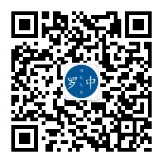 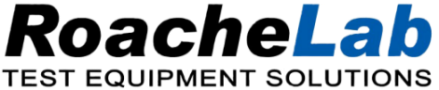 Tel：+86-21-61485255     Fax：+86-21-61485258E-mal：info@roachelab.com    www.roachelab.com